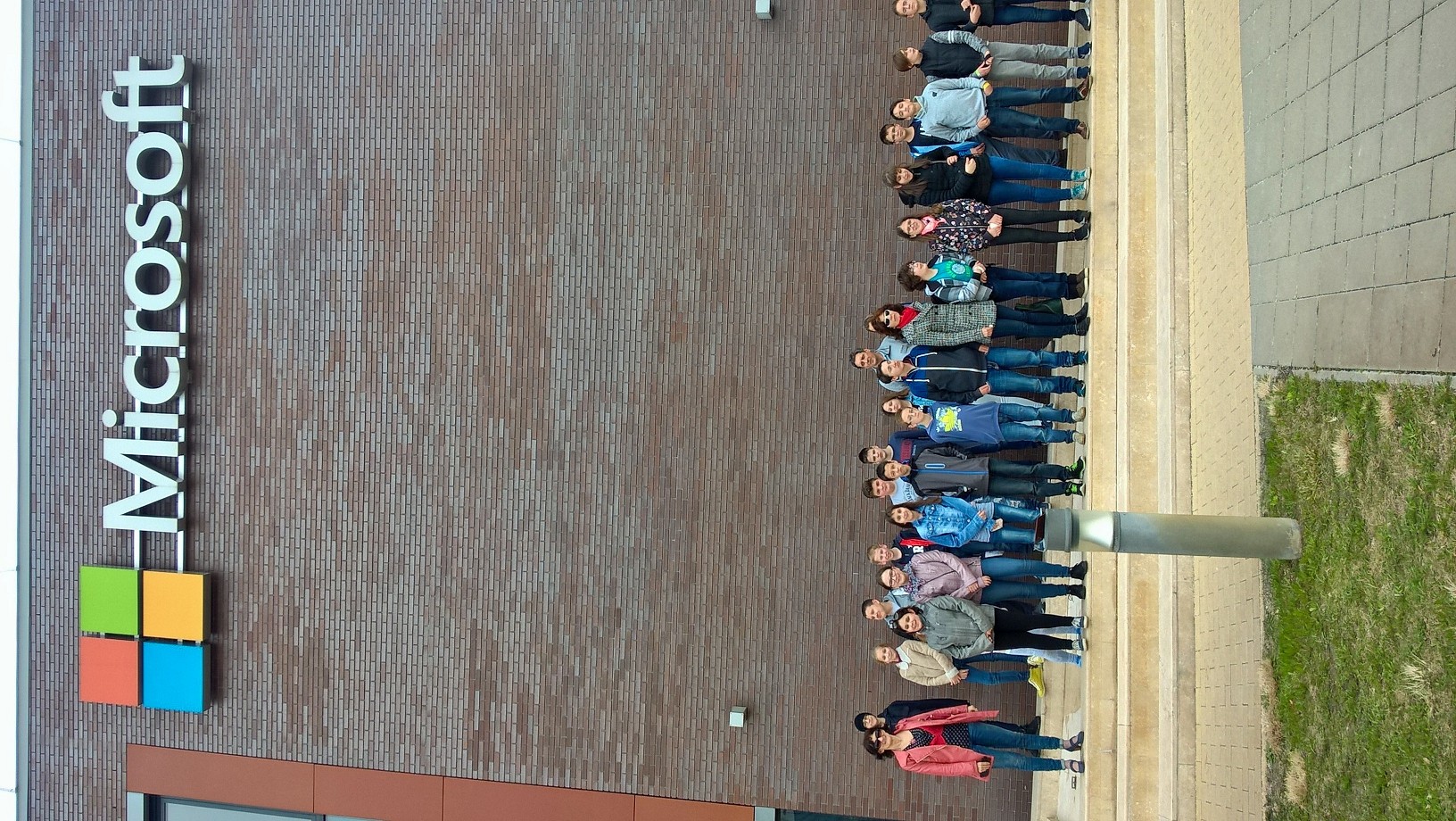 NTP-MTTD-16-0130 Kiegészítő program a Microsoftnál2017.03.20.